		  Civitas Academy Bulletin10/04/18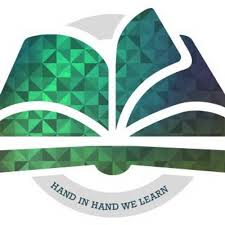 Welcome from Mr WiederI would like to welcome everyone back from the Easter holidays. I hope that you all had a restful break.The final week of term was certainly an eventful one. I would like to thank parents and carers once again for their understanding when we had to unexpectedly close the school. There was a fault with the sprinkler system, which caused our fire detection, security system and heating to stop working. We were unable to get this fully resolved until the afternoon that day. The House Captains and I made it onto Thames Valley T.V. (Channel 7 on Freeview) in the last week of term. We were interviewed as part of a broadcast on the story of the transformation of The Queen’s Arms pub by the New Beginnings charity. As a school, we raised £100 to donate to New Beginnings through our attendance and punctuality challenge. A copy of the video can be seen on our Twitter feed.It was great to see so many families taking part in the Just Dance session led by the P.E. team as part of Sports Relief. I know that the children enjoyed taking part in the sporting activities that day. We will certainly continue developing the community aspect of the school this term.  As part of the INSET day this week, we looked at further ways in which we can build community engagement. I have included an updated diary of events with new diary events highlighted in yellow. In the next weeks’ bulletin, I will go through these new events in more detail.Curriculum MeetingsFind out what your child will be learning this term during our curriculum meetings this Friday after school. These will take place in classrooms. For anyone who is unable to make the meeting, resources will be added to the website early next week.Breakfast ClubDue to staffing reasons, we will need to reduce the maximum number of pupils at Breakfast Club to 12. We are actively trying to recruit someone to start as soon as possible and extend the capacity again.LunchesPlease could I remind you to book school dinners online via the Tucasi website. This needs to be done a week in advance.ClubsA separate letter will go out detailing the clubs offering this term. Please note that these clubs will be additional to those already in place by the P.E. team. Clubs will be allocated on a first come, first served basis. Clubs will begin on the week beginning 23rd April. I would like to take the opportunity to thank all the members of staff who are giving up their free time to ensure that we have a comprehensive offering of extra-curricular clubs this term.AwardsToday we held our assembly to acknowledge some of the children who had put an outstanding effort in with their learning during the last term. Well done to all of the children selected and a special mention for the many children that came extremely close. I know that the teachers found it extremely difficult to choose, as there were so many potential candidates. Please find the list of winners below:Sports ReliefThank you to everybody for their donations. As a school we raised £95.20 to give to Sports Relief.P.E.Please ensure that earrings are removed on P.E. days. Reception have P.E. on Tuesdays and Y1 and Y2 have P.E. on Fridays.AttendanceChildren with 100% attendance for last term received their certificates in assembly today. Well done to all of those children and all of those that have maintained an attendance level of over 97%.Summer Key DatesDates of school trips are also to be added. These are still being finalised.AWARDKS1 - SpringKS1 - SpringAWARDFull NameClassMATHSMirunaBFGLITERACYNaomiMatildaSCIENCEEliPinocchioHUMANITIESJaydenPinocchioARTLeoGruffaloRESILIENCEMadhivathaniBFGCOMMUNICATIONNataliaGruffaloKINDNESSSophieMatildaATTENDANCERoshanMatildaRIGHTS RESPECTINGMatthewPinocchioLEADERSHIPLuciaBFGCOMMITMENT TO EXCELLENCEEliseGruffaloDate and TimeEventFriday 13th April (3:15-3:45)Reception, Y1 and Y2 Curriculum MeetingsMonday 23rd April (3:30-6pm)Gruffalo Parents’ EveningTuesday 24th April (3:30-4pm)Tapestry/ Mathematics in Reception Meeting Wednesday 25th April (1-3pm)Kristian Thomas (Olympic Athlete) VisitThursday 26th April (3:30-6pm)Gruffalo Parents’ EveningThursday 26th April (5-5:30pm)Head of School Question and Answer SessionFriday 27th AprilINSET DayTuesday 1st May (8:50-9:20)Phonics Classroom Visit for ParentsFriday 4th MayClass PhotosThursday 17th MayRoyal Wedding CelebrationMonday 21st May (3:15-3:45pm)Reception and Y2 Project CelebrationTuesday 22nd May(3:15-3:45pm)Y1 Project CelebrationThursday 24th May (3:15-3:45pm)Children’s Art ExhibitionMonday 4th JuneINSET DayThursday 14th June (9-9:30am)Head of School Question and Answer SessionThursday 21st JuneWorld Cup DayFriday 29th June(9:15-10:30am)Sports DayFriday 6th JulyINSET DayTuesday 10th JulyReports to ParentsFriday 13th July(9:15-10:30am)Sports Day (reserve date if the event on the 29th June needs to cancelled due to poor weather)Wednesday 18th JulyCivitas Talent ShowTuesday 24th JulyLast Day of Term (No afterschool club)